Resultados generalesLengua y literatura de 6.º grado les permite a los alumnos demostrar sus logros en 55 competencias relacionadas con 11 Elementos Esenciales. [Nombre del alumno] ha demostrado dominio de ___ de esas 55 competencias durante la primavera de 2023. En general, el dominio de lengua y literatura de [Nombre del alumno] se encuentra en la ____ de las cuatro categorías de rendimiento: _________. Las competencias específicas que [Nombre del alumno] ha logrado dominar y las que no ha logrado se pueden encontrar en el Perfil de aprendizaje de [Nombre del alumno].en desarrollo	cercano al objetivodentro del objetivo	avanzadoÁreaLos gráficos de barras resumen el porcentaje de competencias que se han dominado por área. No todos los alumnos se evalúan para todas las competencias debido a la disponibilidad de contenido en los diferentes niveles para cada estándar.ELA.C1.1: Determinar los elementos importantes de un texto __ %___ de 5 competencias dominadasELA.C1.2: Construir	__ %la comprensión de un texto	___ de 30 competencias dominadas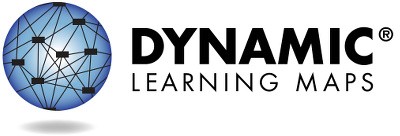 Página 1 de 2Para obtener más información y recursos, visite https://dynamiclearningmaps.org/states.© Universidad de Kansas. Todos los derechos reservados. Solo con fines educativos. Queda prohibida su utilización con fines comerciales o de otro tipo sin autorización. “Dynamic Learning Maps” es una marca comercial de la Universidad de Kansas.Perfil de rendimiento, continuaciónELA.C1.3: Integrar ideas e información de un texto __ %___ de 5 competencias dominadasELA.C2.1: Utilizar la	__%escritura para comunicarse	___ de 15 competencias dominadas    + No se evaluaron Elementos en esta Área.Hay más información sobre el rendimiento de [Nombre del alumno] en cada uno de los Elementos Esenciales que componen cada Área disponible en el Perfil de aprendizaje.Para obtener más información y recursos, visite https://dynamiclearningmaps.org/states.	Página 2 de 2A continuación, se resume el rendimiento de [Nombre del alumno] en relación con los Elementos Esenciales de Lengua y literatura de 6.o grado. Esta información se basa en todas las pruebas de Dynamic Learning Maps (DLM) que realizó [Nombre del alumno] durante la primavera de 2023. Se evaluó a [Nombre del alumno] en __ de los 11 Elementos Esenciales y en __ de las 4 Áreas requeridas en Lengua y literatura de 6.o grado.La demostración del dominio de un nivel durante la evaluación supone el dominio de todos los niveles anteriores en los Elementos Esenciales. Esta tabla describe qué competencias demostró su hijo/a en la evaluación y cómo se comparan esas competencias con las expectativas para el nivel de grado escolar.Niveles dominados este añoNo hay evidencia de dominio para este Elemento EsencialElemento Esencial no evaluadoPágina 1 de 3Este informe tiene como objetivo servir como una fuente de evidencia en un proceso de planificación en materia de enseñanza.  Los resultados se basan únicamente en las respuestas obtenidas en la evaluación de primavera de fin de año. Debido a que su hijo/a puede demostrar conocimientos y competencias de manera diferente en distintos entornos, es posible que los resultados de dominio estimados que se muestran aquí no representen completamente lo que su hijo/a sabe y puede hacer.Para obtener más información y recursos, visite https://dynamiclearningmaps.org/states. © Universidad de Kansas. Todos los derechos reservados. Solo con fines educativos. Queda prohibida su utilización con fines comerciales o de otro tipo sin autorización. “Dynamic Learning Maps” es una marca comercial de la Universidad de Kansas.Niveles dominados este añoNo hay evidencia de dominio para este Elemento EsencialElemento Esencial no evaluadoPágina 2 de 3Para obtener más información y recursos, visite https://dynamiclearningmaps.org/states.Niveles dominados este añoNo hay evidencia de dominio para este Elemento EsencialElemento Esencial no evaluadoPágina 3 de 3Para obtener más información y recursos, visite https://dynamiclearningmaps.org/states.ÁreaElemento EsencialNivel de dominio estimadoNivel de dominio estimadoNivel de dominio estimadoNivel de dominio estimadoNivel de dominio estimadoÁreaElemento Esencial1234 (Objetivo)5ELA.C1.1ELA.EE.RI.6.5Comprender los verbos de acciónIdentificar detalles concretos en un texto informativoComprender la finalidad de la estructura de un textoReconocer que los títulos reflejan la estructura de un textoDeterminar cómo un hecho, paso o acontecimiento se ajusta a la estructura de un textoELA.C1.2ELA.EE.RL.6.2Buscar la correspondencia entre la representación de una imagen y un objeto realIdentificar detalles concretos en un cuento conocidoIdentificar la idea principalIdentificar los detalles relacionados con el argumento de un cuentoIdentificar los acontecimientos relacionados con el argumento de un cuentoELA.C1.2ELA.EE.RL.6.4Identificar características y palabras descriptivasIdentificar palabras con significados opuestosCaptar el significado de las palabras utilizando pistas del contextoAsociar la elección de palabras con el significado del textoUtilizar pistas semánticas para identificar el significado de las palabrasELA.C1.2ELA.EE.RI.6.1Diferenciar entre texto e imágenesIdentificar ilustraciones para un texto conocidoIdentificar detalles explícitos en textos informativosEntender la información explícita e implícitaIdentificar la información explícita y la necesidad de hacer asociaciones implícitasÁreaElemento EsencialNivel de dominio estimadoNivel de dominio estimadoNivel de dominio estimadoNivel de dominio estimadoNivel de dominio estimadoÁreaElemento Esencial1234 (Objetivo)5ELA.C1.2ELA.EE.RI.6.6Identificar objetos conocidos mediante palabras que describen sus propiedadesIdentificar detalles concretos en un texto informativoIdentificar las relaciones entre detalles concretosIdentificar palabras o frases que revelen el punto de vista del autorIdentificar el punto de vista del autor y la razón por la que escribe el textoELA.C1.2ELA.EE.L.6.8Determinar las similitudes o diferencias entre objetosIdentificar detalles relacionados con un tema en un textoIdentificar los detalles que respaldan una afirmaciónDistinguir entre las afirmaciones que están basadas en evidencias y las que noIdentificar los puntos que respaldan una afirmaciónELA.C1.2ELA.EE.L.6.5.bUtilizar el conocimiento de una categoría para sacar conclusionesIdentificar diferencias en el significado de palabras opuestasIdentificar palabras que tienen el significado opuestoComprender las relaciones entre las palabras (por ejemplo, sinónimos y antónimos)Identificar sinónimos y antónimos de una palabraELA.C1.3ELA.EE.RL.6.3Comprender los verbos de acciónIdentificar las acciones de un personajeRelacionar los sentimientos de un personaje con sus accionesIdentificar la respuesta de un personaje frente a un desafíoIdentificar las acciones de un personaje y sus correspondientes consecuenciasELA.C2.1ELA.EE.L.6.2.bIdentificar la primera letra del propio nombreUtilizar las letras para crear palabrasUtilizar patrones de palabras conocidas para deletrear palabras nuevasDeletrear palabras fonéticamenteDeletrear palabras con sufijos flexivosELA.C2.1ELA.EE.W.6.2.aIndicar una elección entre dos objetosDemostrar la comprensión de preguntas informativas (qué, quién, cuándo, dónde, cuál, cómo y por qué)Utilizar información perceptiva para escribir sobre un temaPresentar y escribir información sobre un temaPresentar y escribir sobre un tema utilizando una estructura organizada y claraÁreaElemento EsencialNivel de dominio estimadoNivel de dominio estimadoNivel de dominio estimadoNivel de dominio estimadoNivel de dominio estimadoÁreaElemento Esencial1234 (Objetivo)5ELA.C2.1ELA.EE.W.6.2.bIdentificar palabras descriptivasIdentificar un detalle de una fotografía o un objeto personalSeleccionar un tema y redactar un mensaje con al menos un datoProporcionar datos e información relacionados con un temaEscribir uno o varios datos o detalles